State of CaliforniaDepartment of Industrial RelationsDIVISION OF WORKERS’ COMPENSATION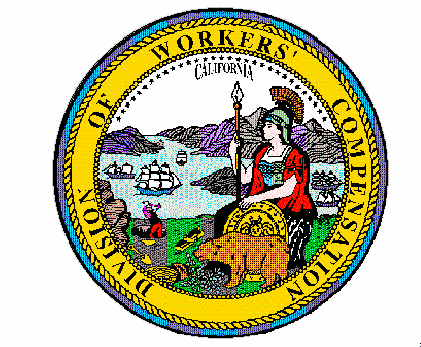 Order of the Administrative Director of the
Division of Workers’ Compensation
Official Medical Fee Schedule
Durable Medical Equipment, Prosthetics, Orthotics, Supplies
Effective for Services Rendered on or after October 1, 2022Pursuant to Labor Code section 5307.1, subdivision (g)(2), the Administrative Director of the Division of Workers’ Compensation orders that the Durable Medical Equipment, Prosthetics, Orthotics, Supplies (DMEPOS) portion of the Official Medical Fee Schedule contained in title 8, California Code of Regulations, section 9789.60, is adjusted to conform to changes to the Medicare payment system that were adopted by the Centers for Medicare & Medicaid Services (CMS) in the October 2022 Quarter 4 DMEPOS Fee Schedule update.Medicare Data Source and Incorporation by ReferenceCMS has indicated the following October 2022 Quarter 4 DMEPOS updates:“This recurring update notification provides updates for the following files:1. DMEPOS fee schedule file for Quarter 4, 20222. DMEPOS Rural ZIP code file for Quarter 4, 20223. No updates to the PEN fee schedule file for Quarter 4, 2022”[CMS Transmittal 11619, Change Request 12918, September 29, 2022]Effective for services rendered on or after October 1, 2022, the following documents within the CMS’ DME22-D (ZIP) are adopted and incorporated by reference and supersede the prior documents:DMEBACK 2022DMEPOS_OctDMEREAD 2022Rural ZIP Code Quarter 4, 2022 FileThe Order dated December 15, 2021 adopting the Medicare calendar year 2022 “Durable Medical Equipment, Prosthetics/Orthotics, and Supplies (DMEPOS) Fee Schedule,” contained in the electronic file “DME22-A (ZIP)” remains in effect for parenteral and enteral nutrition products and services as set forth in the “2022 Parenteral and Enteral Nutrition Items and Services (PEN) Fee Schedule,” for services on or after October 1, 2022.The fee schedule data files (DMEPOS_Oct and DMEPEN_Jan) set forth two columns for California labeled: “CA (NR)” [California Non-Rural] and “CA (R)” [California Rural]. For the services on or after October 1, 2022, payment shall not exceed 120% of the fee set forth for the HCPCS code in the CA (NR) column, except the fee shall not exceed 120% of the fee set forth in the CA (R) column if the injured worker’s residence zip code appears on the “Rural ZIP Code Quarter 4, 2022 File.” Where column CA (NR) sets forth a fee for a code, but CA (R) for the code is listed as “0.00” the fee shall not exceed 120% of the CA (NR) fee, regardless of whether the injured worker’s address zip code is rural or non-rural.The CMS Manual System, Pub 100-4 Medicare Claims Processing, Transmittal 11619, Change Request 12918, September 29, 2022, sets forth the Quarter 4 changes for 2022 and is relied upon in adopting this update Order.The Medicare October 2022 DMEPOS Fee Schedule Information is available on the CMS’ DMEPOS Fee Schedule file webpage.This Order shall be published on the Division of Workers’ Compensation’s DMEPOS webpage.IT IS SO ORDERED.Dated:  September 29, 2022	/S/ GEORGE P. PARISOTTO_______GEORGE P. PARISOTTOAdministrative Director of the Division of Workers’ Compensation